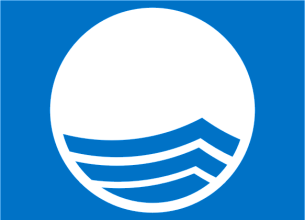 PROGRAMA BANDEIRA AZUL PRAIAS                                                                                                                                                                                                                                                                                                                                                                                                                                                                                                                                                                                2019DECLARAÇÃOAs entidades signatárias comprometem-se perante o Operador Nacional, a cumprir o Regulamento do Programa Bandeira Azul, designadamente a promover, nos prazos estipulados, o hastear da Bandeira Azul 2019, atribuída à Praia ________________________________________________bem como, caso ocorra alguma das situações previstas naquele Regulamento, a promover de imediato o arriar dessa Bandeira Azul.Estamos informados que ao Júri Nacional Bandeira Azul 2019 e ao Júri Internacional se reserva o direito de recusar ou arriar a Bandeira Azul na praia onde as autoridades locais são responsáveis por violações ao regulamento de proteção do ambiente ou procedem de forma discordante em relação aos objetivos e espírito do Programa Bandeira Azul.______________________________, _______ de ___________________ de 2019(esta declaração devidamente preenchida e assinada deverá ser afixada no Painel de Informação Comum da Praia)EntidadeAmbiente ________Administração Local_____________Marinha______________Saúde __________Turismo _________Parque Natural____________CargoPresidente ARHPresidente Capitão do PortoDirector(a) …Director(a)Director(a)AssinaturaNomeCoordenação InternacionalInternational Co-ordination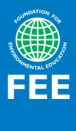 Coordenação NacionalNational Co-ordination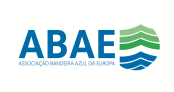 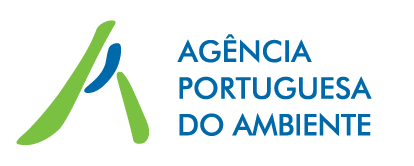 FriluftsrädetScandiagade, 132450 Københaven SVDENMARKTel: +45 70 22 24 27info@fee.globalhttp:www.blueflag.globalFriluftsrädetScandiagade, 132450 Københaven SVDENMARKTel: +45 70 22 24 27info@fee.globalhttp:www.blueflag.globalAssociação Bandeira Azul da EuropaRua General Gomes Araújo, Edifício Vasco da Gama, Bloco C, piso 11350 - 355 LISBOATel: 213 942 740Tlm:938 118 352bandeira.azul@abae.pt https://bandeiraazul.abae.ptAssociação Bandeira Azul da EuropaRua General Gomes Araújo, Edifício Vasco da Gama, Bloco C, piso 11350 - 355 LISBOATel: 213 942 740Tlm:938 118 352bandeira.azul@abae.pt https://bandeiraazul.abae.ptAPA - ARH NORTEMorada:  Tel: Fax: E-mail:http:www.apambiente.pt 